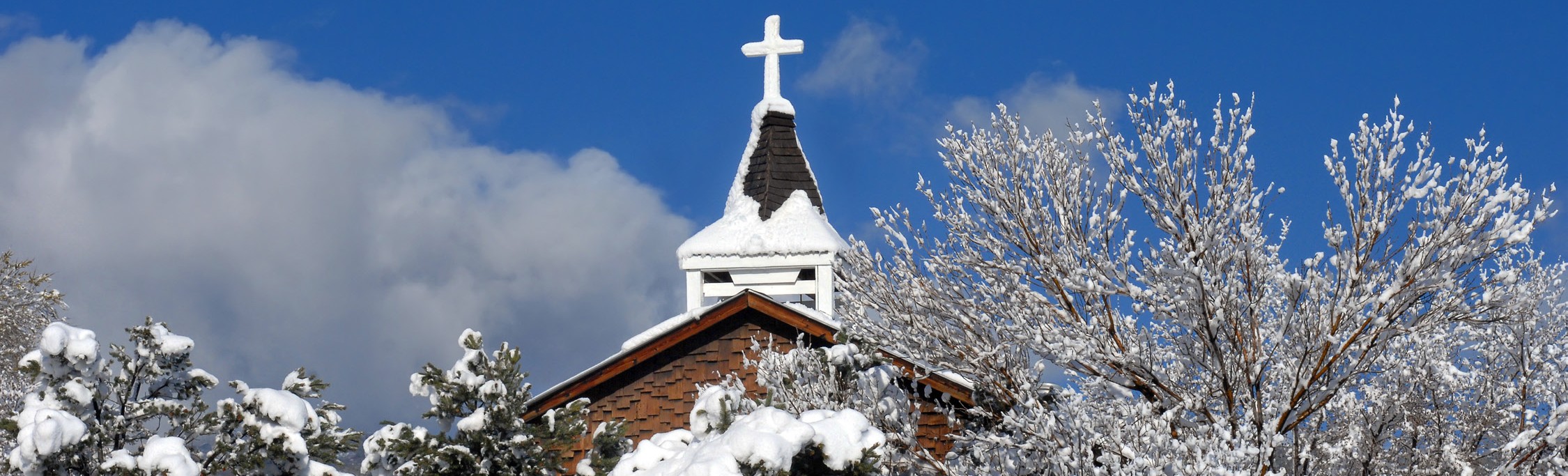 Solemnidad de la Santísima Virgen María, Madre de Dios Fin de Semana de Diciembre 31/Enero 1º de 2017En encuentro entre Dios y Moisés en la primera lectura de hoy es una espléndida inspiración. Dios vierte tres bendiciones sobre Moisés y le dirige para extender esasbendiciones a otros. El Señor le bendice a usted y le protege. El Señor deja brillar su rostro sobre usted, y es bondadoso con usted. El Señor cuida de usted amorosamente, y le da paz. Los buenos corresponsables son conscientes de que esas bendiciones son vertidas sobre ellos/as de una forma única y especial cada vez que reciben el sacramento dela Eucaristía, y ejercitar una buena corresponsabilidad de las bendiciones del Señor otorgadas en este sacramento se inicia por recibir estos dones con profunda gratitud.Tal vez sea una buena idea que esta semana memorice esas maravillosas bendiciones y las repita frecuentemente. Hágalas parte de su oración de la mañana, diariamente.La Solemnidad de la Epifanía del Señor Fin de Semana de Enero 7/8 de 2017En la segunda lectura de hoy nosotros escuchamos las enseñanzas de San Pablo a los miembros de la Iglesia en Éfeso. Él proclama que tanto él, como ellos, son corresponsables del evangelio de Jesucristo, y por lotanto, corresponsables de la gracia amorosa, unificadora e inclusiva de Dios. Él anuncia también que el Espíritu Santo obra dentro de cada uno de ellos, solamente si ellos están abiertos al Espíritu. Actualmente, nuestro mundo pasa de prisa con intolerancia, violencia, pobreza desesperada, temor y separación. Al inicio de este Nuevo Año, tal vez sea el momento apropiado para reflexionar sobre las palabras de San Pablo y preguntarnos a nosotros mismos, ¿cómo podemos ser buenos corresponsables del evangelio hoy? ¿Cómo permitiremos al Espíritu Santo obrar dentro de nosotros?¿Cómo podemos nosotros ser mejores corresponsables de la justicia y la paz de Cristo?Segundo Domingo del Tiempo Ordinario Fin de Semana de Enero 14/15 de 2017Como lo anuncia el Profeta Isaías en la primera lectura, el Señor continúa recordándonos que somos sus servidores. Imagine al Señor diciéndole a usted estas palabras personalmente: “Tú eres mi servidor. A través de ti yo muestro mi gloria. Yo te formé como mi servidor desde el vientre detu madre. Yo haré de ti una luz para que puedas hacer brillar la luz de mi salvación donde quiera que vayas, y reveles mi gloria a todo aquel a quien encuentres. Yo te daré la fortaleza para hacer esto. Yo te daré la confianza. Atiende a mis palabras, porque a ti las he dicho.” ¿Cuál sería su respuesta al Señor? ¿Sería diferente de la respuesta que usted le daría al Señor ahora?Tercer Domingo del Tiempo Ordinario Fin de Semana de Enero 21/22 de 2017En el evangelio de hoy nosotros escuchamos a Jesús llamar a Pedro, a Andrés, a Santiago y a Juan para que le sigan.Seguir a Jesús fue una jornada difícil para estos primeros discípulos. Es difícil para nosotros actualmente. Jesús quiere enseñarnos su manera de pensar, actuar y encontrarse con el mundo. Sin embargo no es fácil para nosotros abrazar sus enseñanzas. Los buenos corresponsables de las enseñanzas de Jesús son conscientes de que ellos están en un camino espiritual, y deben aprender de sus experiencias a estar abiertos al evangelio y a ser incansables. Ellos/as conocen lanecesidad de ser liberados/as de esas acciones que les privan de disfrutar una amistad más cercana con Jesús. ¿Qué hay en nuestras vidas que nosotros necesitamos cambiar? ¿Qué nos detiene de revelar a otros la gloria de Dios?Cuarto Domingo del Tiempo Ordinario Fin de Semana de Enero 28/29 de 2017En el Evangelio de hoy, Jesús inicia su Sermón de la Montaña con una serie de bendiciones, las Bienaventuranzas. Las Bienaventuranzas son un resumen de la actitud fundamental de un cristiano corresponsable. Enfoque su reflexión en la lectura de este Evangelio durante esta semana. ¿Identifica la bendición con la cual usted se identifica más? ¿Cuál de las Bienaventuranzas es la más desafiante para usted?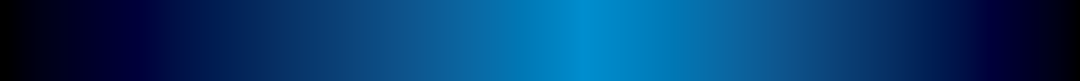 